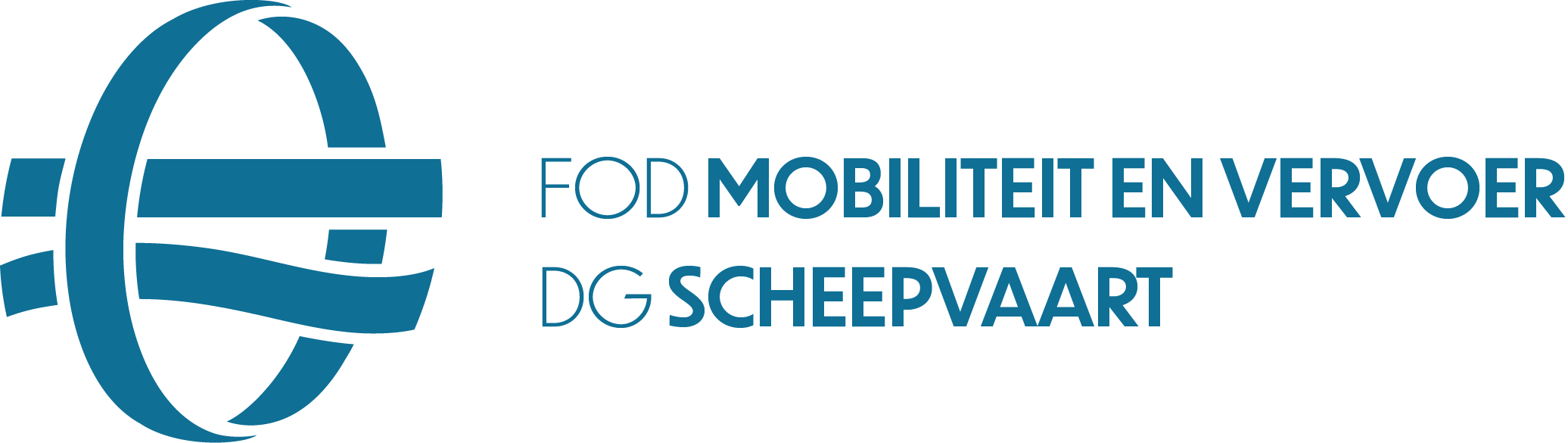 Certification Seafarers Antwerp  Posthoflei 5, B-2600 Berchem tel. +32 (0)3 286 68 90   e-mail: stcw95@mobilit.fgov.be Section for administrationSection for administrationCertification Seafarers Antwerp  Posthoflei 5, B-2600 Berchem tel. +32 (0)3 286 68 90   e-mail: stcw95@mobilit.fgov.be DossierCertification Seafarers Antwerp  Posthoflei 5, B-2600 Berchem tel. +32 (0)3 286 68 90   e-mail: stcw95@mobilit.fgov.be Stamnummer koopvaardijStamnummer koopvaardijCertification Seafarers Antwerp  Posthoflei 5, B-2600 Berchem tel. +32 (0)3 286 68 90   e-mail: stcw95@mobilit.fgov.be Aanvraagformulier Bekwaamheidsbewijs - Certificate of Proficiency (STCW)Persoonsgegevens zeevarendePersoonsgegevens zeevarendePersoonsgegevens zeevarendeFamilienaamVoorna(a)m(en)Geboorteland en -plaatsGeboortedatum (dd.mm.jjjj)Adres:  Straat, nummerPostcode, stad, landE-mail-adres Gewenste taal certificaat Nederlands + Engels Frans + EngelsGewenst bekwaamheidsbewijs (meerdere keuzes mogelijk)Bijlagen (kopieën of scans)  - (*) indien van toepassing Bijlagen (kopieën of scans)  - (*) indien van toepassing Bijlagen (kopieën of scans)  - (*) indien van toepassing 2 recente pasfoto’s (of 1 x JPG of JPEG)Medische keuring zeevarendenCOS / dienstattesten (*)ID-kaart of international paspoortCursus-attest(en)Attest(en) herhalingscursus (*)Handtekening en toelating  Handtekening en toelating  Handtekening zeevarende:  Datum aanvraag:  03.06.2022Naam of stempel onderneming (reder/agent): F15-v02-06-2022